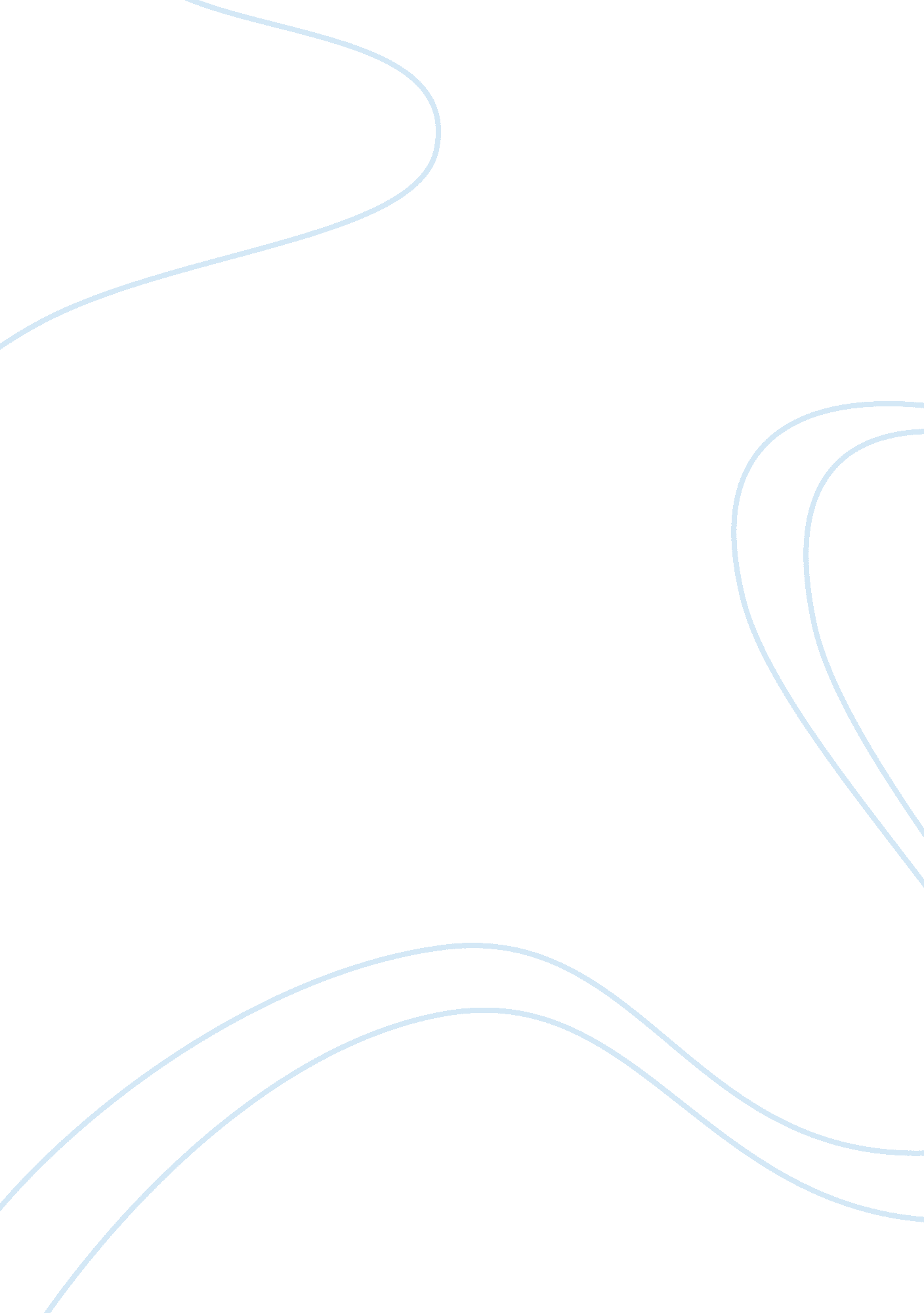 Family stressorsScience, Social Science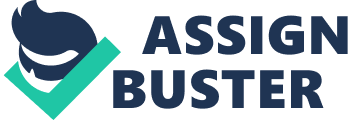 Children of Incarcerated Parents 
Angel Tree is a non-profit organization that seeks to assist children whose parents have been imprisoned by helping them meet their spiritual, emotional, and physical needs. The organization’s programs seek to support the prisoners’ families as well as the inmates to ensure they reconcile with the community, family, and God after their prison terms to minimize repeat offenders. 
Child Neglect/Abuse 
Generation Five is an organization that focuses on creating awareness of occurrence and consequences of child sexual abuse through transformative justice and education on how to identify, prevent, and respond responsibly to incidents of child sexual abuse. The organization aims at eliminating conditions that promote child sexual abuse such as gender inequality, racism, class exploitation as well as violence and instead promote justice, liberation as well as sustainability. 
Drug and Alcohol Abuse 
Bay Area Recovery is an organization that provides rehabilitation programs for drug and alcohol addicts with the aim of enhancing the individual’s health, as well as the family and community relationships. The organization offers services such as detoxification, individual therapy, as well as group therapy to promote an efficient and comprehensive treatment program for the addicts. 
Death/Grieving 
Sesame Workshop is an organization that focuses on helping children to develop the strength to heal and have hope after the death of a parent. The group provides friendship, hope, and understanding of children going through the grieving process. 
Divorce/Separation 
Banana Splits Resource Centre is an organization that supports children who experience parental divorce or separation. The organizations offer a safe place to share feelings, train children in coping and problem-solving skills, enhancing self-esteem through mutual assistance, supporting teachers and parents in working with affected children as well as improving communication with parents, schools and affected children. 
Relevance to teaching career 
Understanding the different forms of family stressors as well as the coping strategies are critical in my teaching career as they give an extensive understanding of the child’s emotional aspects. These elements play a significant role in making decisions on teaching strategies, disciplinary responses, as well as the teacher-student relationship that highly impact the learner’s performance. Therefore, a clear understanding of these family stressors will allow me to enhance the pupils’ academic performance through a better understanding of the learner’s needs and strengths and initiating supportive interventions. 